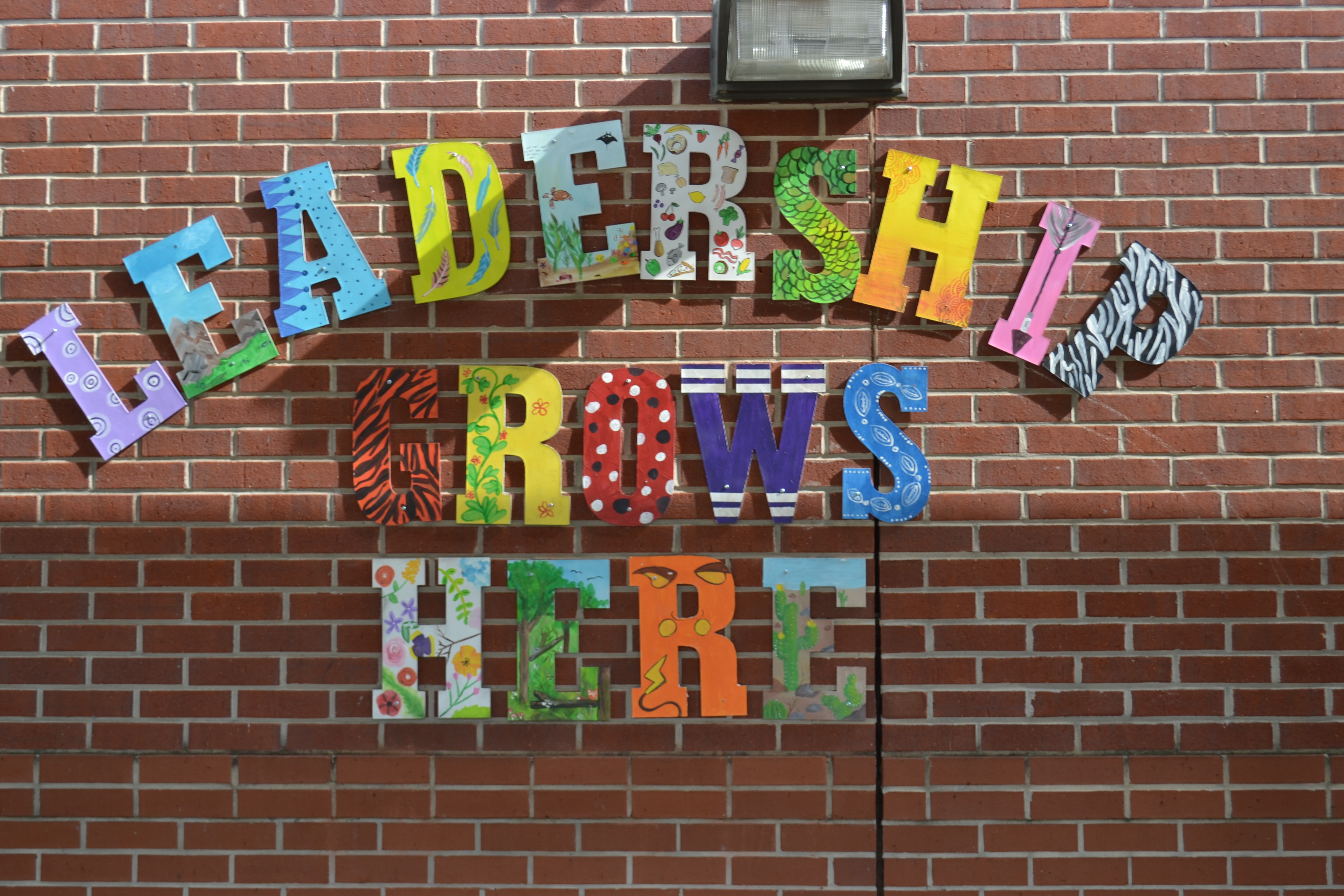 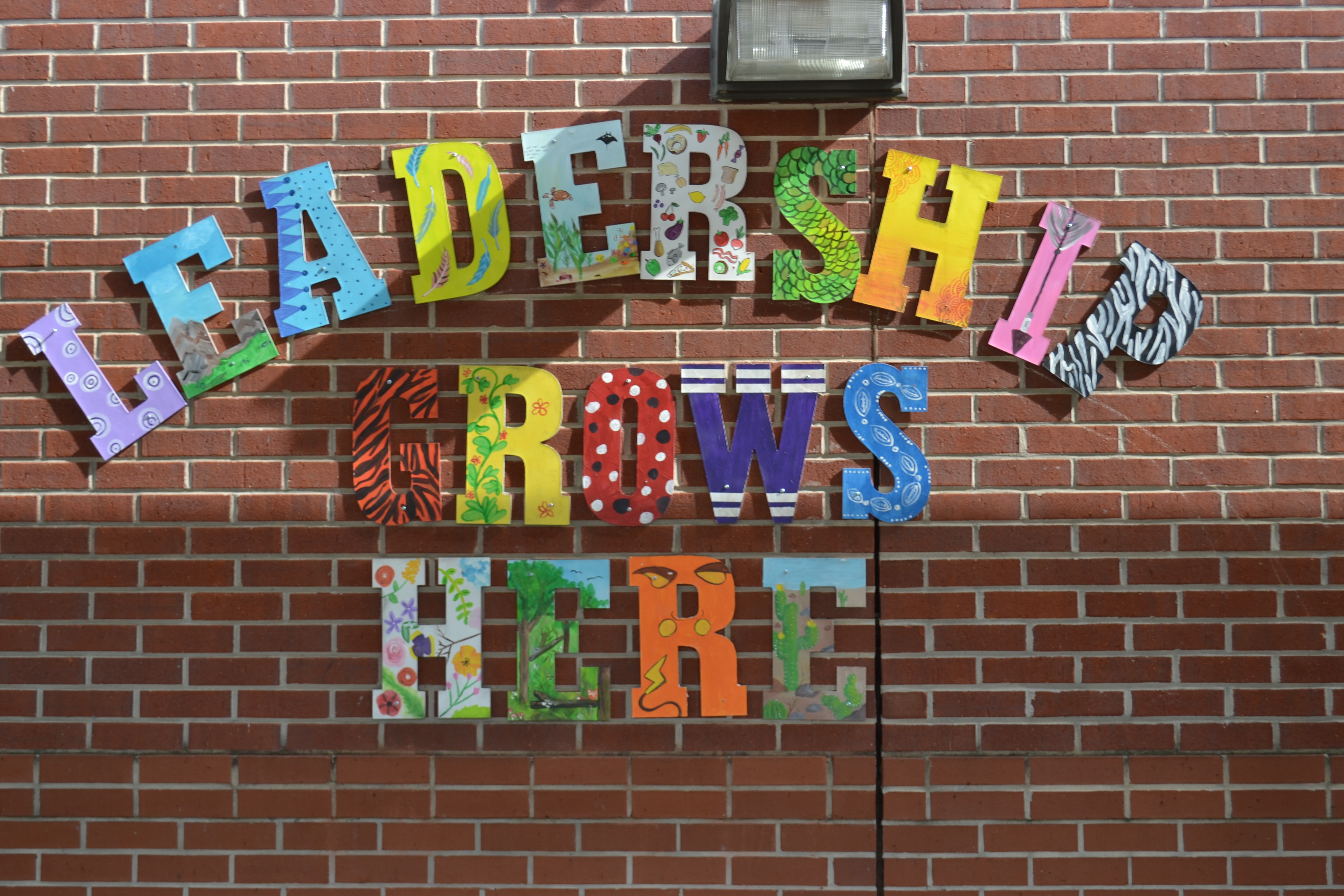 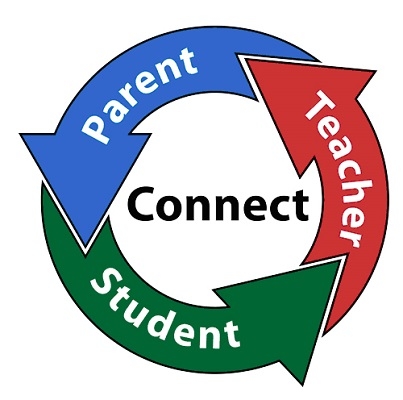 What is a School-Parent Compact?A School-Parent Compact is an agreement that parents, students, and teachers develop together. It explains how parents, students and teachers will work toward becoming lifelong learners. Meetings are held each year to review the compact and make changes based on student needs. Parents are welcome to contribute comments at any time. For all students who reside in residential facilities served by the Muscogee County School District, parental involvement correspondence and activities will be mailed to each facility where students reside.Effective School-Parent Compacts:Link to goals of the School Improvement Plan.Focus on student learning skills.Describe how teachers will help students develop those skills using high-quality instruction.  Share strategies parents can use at home.Explain how teachers and parents will communicate about student progress.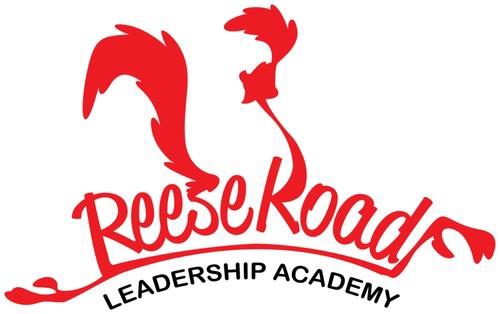 As a school, we will…..Implement writing with rigor by utilizing STEM Journals and the Engineering process.Help parents stay connected through multiple ways of communication i.e., Class Dojo, Parent-Teacher conferences, Parent Portal, and the school’s website. Provide excellent educational experiences and a safe and nurturing environment conducive to learning and positive behavior.  Engage students in active learning and monitor student progress to ensure student success. 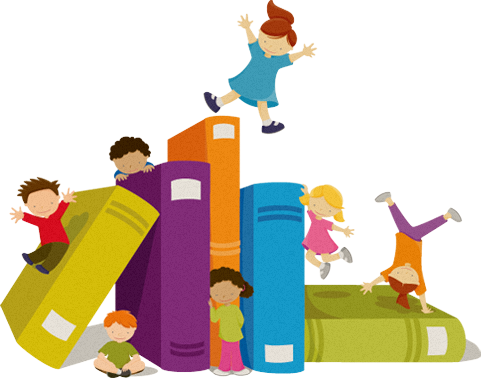 As parents, we will….Communicate with my child’s teacher regarding any questions or concerns about my child’s academic performance.Make sure my child is at school and arrives on time prepared to have a productive day.Promote and expect positive behavior.Know my child’s Lexile score and ensure my child reads 20 minutes each night for literacy practice.  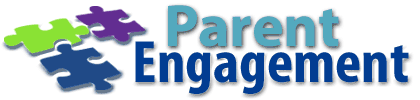 As students, we will…..Articulate schoolwide PBIS expectations. Ask questions if we don’t understand our class room or homework assignments.Know my Lexile score and read for 20 minutes each night for reading practice.Practice my writing skills.Strive to become a lifelong learner.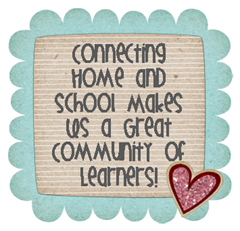 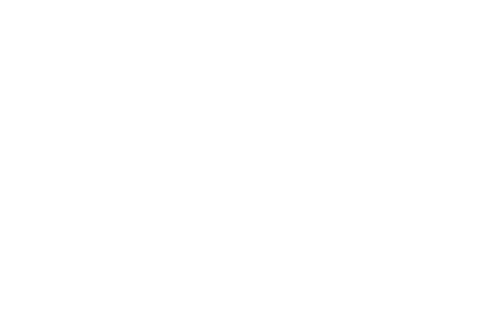 